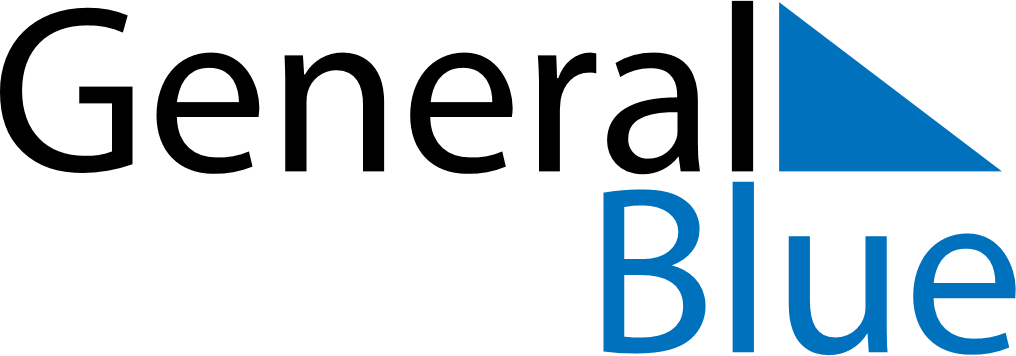 June 2020June 2020June 2020NetherlandsNetherlandsSundayMondayTuesdayWednesdayThursdayFridaySaturday123456Whit Monday789101112131415161718192021222324252627Father’s Day282930